附件2辽宁省优秀中职学校建设项目申报书学校名称（公章）：                    主管部门（公章）：                    学校法人（签章）：                    填  表  日  期：                     2021年9月填写说明1.各申报学校必须同时对照优质专业申报条件，在校内遴选确定2-3个专业并填报“优质专业申报表”部分，按优先顺序排列。建设任务设计原则上参考重点建设任务（五），同时结合优质学校建设中与专业相关事宜。2.申报书的各项内容要实事求是、真实可靠，文字表达要明确、简洁，数据统计截止日期为2020年12月31日。其中，“近三年”指2018年1月1日至2020年12月31日。学校主管部门应严格审核，对所填内容的真实性负责。3.填写文字字体为仿宋_GB2312，字号为五号，行距为固定值16磅，表中空格不够可自行拓展加页，版面整洁规范。4.本《申报书》用A4纸张双面打印填报，左侧装订。一、学校申报表1.学校基本情况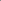 2.建设基础和优势特色概述3.建设目标4.建设任务5.建设资金6.预期成效7.保障措施二、优质专业申报表1.专业基本情况（专业一）2.基本条件3.建设目标4.建设任务5.建设资金6.预期成效7.保障措施三、市级推荐意见基本信息学 校名 称学 校名 称所在市基本信息举办方举办方□市级政府  □县（市、区）政府□行业企业  □其他□市级政府  □县（市、区）政府□行业企业  □其他建校时间基本信息举办方举办方□市级政府  □县（市、区）政府□行业企业  □其他□市级政府  □县（市、区）政府□行业企业  □其他学校性质□公办 □民办基本信息学校地址学校地址邮政编码基本信息法人代表信息法人代表信息姓  名职    务基本信息法人代表信息法人代表信息手  机电子邮箱基本信息项目负责人信息项目负责人信息姓  名职    务基本信息项目负责人信息项目负责人信息手  机电子邮箱基本条件校园占地面积校园占地面积校园占地面积万平方米 生均校园占地面积万平方米基本条件校舍建筑面积校舍建筑面积校舍建筑面积平方米生均校舍建筑面积平方米基本条件教学实训仪器设备总值教学实训仪器设备总值教学实训仪器设备总值万元生均教学仪器设备值元基本条件近3年办学经费总额（含举办者经费投入、公共财政拨款等）近3年办学经费总额（含举办者经费投入、公共财政拨款等）近3年办学经费总额（含举办者经费投入、公共财政拨款等）万元生均公用经费元基本条件教职工总数教职工总数教职工总数人生师比基本条件专任教师中“双师型”教师数以及比例专任教师中“双师型”教师数以及比例专任教师中“双师型”教师数以及比例人%专任教师数基本条件专任教师中“双师型”教师数以及比例专任教师中“双师型”教师数以及比例专任教师中“双师型”教师数以及比例人%专业教师数基本条件招生情况招生情况招生情况2018年2019年2020年基本条件招生总数招生总数招生总数基本条件全日制在校生人数全日制在校生人数全日制在校生人数基本条件毕业生年终就业率毕业生年终就业率毕业生年终就业率%%%基本条件面向社会开展职业培训人数（人）面向社会开展职业培训人数（人）面向社会开展职业培训人数（人）基本条件面向社会开展职业培训年收入（万元）面向社会开展职业培训年收入（万元）面向社会开展职业培训年收入（万元）基本条件为合作企业年培训员工（人天）为合作企业年培训员工（人天）为合作企业年培训员工（人天）基本条件近3年合作企业对学校捐赠设备总值：     万元近3年合作企业对学校捐赠设备总值：     万元近3年合作企业对学校捐赠设备总值：     万元近3年合作企业对学校捐赠设备总值：     万元近3年合作企业对学校捐赠设备总值：     万元近3年合作企业对学校捐赠设备总值：     万元标志性成果近三年主要成绩统计学校层次（限选1项，以学校最高层次为准）学校层次（限选1项，以学校最高层次为准）□国家级示范□省级示范以第一完成单位获得国家级教学成果获奖一等奖：项二等奖：项标志性成果近三年主要成绩统计以第一完成单位获得省级教学成果获奖（2020年特等奖视为一等奖）以第一完成单位获得省级教学成果获奖（2020年特等奖视为一等奖）一等奖：项二等奖：项主编教材入选“十二五”“十三五”职业教育国家教材；或以第一完成单位获辽宁省职业教育优秀教材奖国家：本省级：本标志性成果近三年主要成绩统计省级及以上职业教育在线精品课程省级及以上职业教育在线精品课程国家：门数省级：门数学校或学校师生获得过省级及以上综合表彰、工作经验推广（与其他成果不重复统计）全国  项（次）省级  项（次）标志性成果近三年主要成绩统计参加教育部/辽宁省现代学徒制、新型企业学徒制试点/教育部“1+X”证书试点专业数参加教育部/辽宁省现代学徒制、新型企业学徒制试点/教育部“1+X”证书试点专业数国家：个省级：个省级及以上职教集团牵头学校□是  □否□全国□省级标志性成果近三年主要成绩统计产业学院或引企驻校产业学院或引企驻校个“订单定向定制”班个标志性成果近三年主要成绩统计学生全国职业院校技能大赛获奖情况学生全国职业院校技能大赛获奖情况一等奖：项二等奖：项三等奖：项学生辽宁省职业院校技能大赛获奖情况一等奖：项标志性成果近三年主要成绩统计教师获得过省级及以上教学创新团队、省级名师、专业带头人、名师工作室、技艺技能传承创新平台主持人教师获得过省级及以上教学创新团队、省级名师、专业带头人、名师工作室、技艺技能传承创新平台主持人国家：人省级：人教师在全国职业院校技能大赛教师教学能力（信息化教学）比赛获奖情况一等奖：项二等奖：项三等奖：项标志性成果近三年主要成绩统计教师在辽宁省职业院校技能大赛教师教学能力（信息化教学）比赛获奖情况教师在辽宁省职业院校技能大赛教师教学能力（信息化教学）比赛获奖情况一等奖：项教师全国职业院校技能大赛中职学校班主任能力比赛获奖情况一等奖：项二等奖：项三等奖：项标志性成果近三年主要成绩统计教师辽宁省职业院校技能大赛中职班主任能力比赛获奖情况教师辽宁省职业院校技能大赛中职班主任能力比赛获奖情况一等奖：项全省中职学校文明风采活动获奖情况一等奖：项（1000字以内，主要包括：学校办学条件、水平、特色、定位，在省内外影响情况）（1000字以内，主要包括：建设周期内将达成的总体目标和具体目标，要体现以优秀学校和优质专业项目带动提质培优项目建设。鼓励设置标志性成果目标。）（3000—5000字以内，主要包括：辽宁省教育厅、辽宁省财政厅《关于开展中等职业教育优秀学校和优质专业建设项目申报工作的通知》中的重点任务。）（500字以内，主要包括：项目资金来源及其数额、经费使用等）（800字以内，主要包括：项目建设预期成效及标志性成果）（800字以内，主要包括：协同推进机制、项目实施管理、多元投入机制、改革发展环境等）专业概况专业名称专业名称专业代码专业代码专业代码专业代码专业代码专业代码专业概况专业负责人情况专业负责人情况专业负责人情况专业负责人情况专业负责人情况专业负责人情况专业负责人情况专业负责人情况专业负责人情况专业负责人情况专业负责人情况专业负责人情况专业负责人情况专业负责人情况专业负责人情况专业负责人情况专业负责人情况专业概况姓名姓名性别性别性别性别性别性别性别专业概况出生年月出生年月学历学历学历学历学历学历学历专业概况学位学位专业技术职务专业技术职务专业技术职务专业技术职务专业技术职务专业技术职务专业技术职务专业概况行政职务行政职务职业资格（技能）证书职业资格（技能）证书职业资格（技能）证书职业资格（技能）证书职业资格（技能）证书职业资格（技能）证书职业资格（技能）证书专业概况手机手机电子邮箱电子邮箱电子邮箱电子邮箱电子邮箱电子邮箱电子邮箱专业概况专业负责人代表性成就专业负责人代表性成就（限100字）（限100字）（限100字）（限100字）（限100字）（限100字）（限100字）（限100字）（限100字）（限100字）（限100字）（限100字）（限100字）（限100字）（限100字）专业概况专业所属大类专业所属大类就业面向岗位就业面向岗位就业面向岗位就业面向岗位就业面向岗位就业面向岗位专业概况专业对接的产业专业对接的产业专业对接的产业专业对接的产业对接产业是否所在市、县主要发展产业对接产业是否所在市、县主要发展产业对接产业是否所在市、县主要发展产业对接产业是否所在市、县主要发展产业对接产业是否所在市、县主要发展产业对接产业是否所在市、县主要发展产业□是  □否□是  □否□是  □否专业概况专业开办时间专业开办时间专业开办时间专业开办时间专业概况主要人才培养模式主要人才培养模式主要人才培养模式主要人才培养模式专业概况公共基础课教学学时公共基础课教学学时公共基础课教学学时公共基础课教学学时占总学时比例占总学时比例占总学时比例占总学时比例占总学时比例占总学时比例占总学时比例占总学时比例占总学时比例%专业概况校内实践教学学时校内实践教学学时校内实践教学学时校内实践教学学时占实践教学总学时的比例占实践教学总学时的比例占实践教学总学时的比例占实践教学总学时的比例占实践教学总学时的比例占实践教学总学时的比例占实践教学总学时的比例占实践教学总学时的比例占实践教学总学时的比例 %专业概况校外实训教学学时校外实训教学学时校外实训教学学时校外实训教学学时占实践教学总学时的比例占实践教学总学时的比例占实践教学总学时的比例占实践教学总学时的比例占实践教学总学时的比例占实践教学总学时的比例占实践教学总学时的比例占实践教学总学时的比例占实践教学总学时的比例%专业概况1+X证书或职业资格证书名称1+X证书或职业资格证书名称1+X证书或职业资格证书名称1+X证书或职业资格证书名称证书等级证书等级证书等级证书等级证书等级证书等级证书等级证书等级证书等级专业实训条件校内实训室数量校内实训室数量校内实训室数量校内实训室数量实训项目数实训项目数实训项目数实训项目数实训项目数实训项目数实训项目数实训项目数实训项目数专业实训条件校内现有实训设备总值（万元）校内现有实训设备总值（万元）校内现有实训设备总值（万元）校内现有实训设备总值（万元）校内现有实训仪器设备（台套）校内现有实训仪器设备（台套）校内现有实训仪器设备（台套）校内现有实训仪器设备（台套）校内现有实训仪器设备（台套）校内现有实训仪器设备（台套）校内现有实训仪器设备（台套）校内现有实训仪器设备（台套）校内现有实训仪器设备（台套）校企合作校企合作的主要形式校企合作的主要形式校企合作的主要形式校企合作的主要形式合作企业数量（个）合作企业数量（个）合作企业数量（个）合作企业数量（个）合作企业数量（个）合作企业数量（个）合作企业数量（个）合作企业数量（个）合作企业数量（个）校企合作主要合作企业名称主要合作企业名称主要合作企业名称主要合作企业名称企业1（填写具体名称）企业1（填写具体名称）企业1（填写具体名称）企业2（同左）企业2（同左）企业2（同左）企业2（同左）企业2（同左）企业3（同左）企业3（同左）企业3（同左）企业3（同左）企业4（同左）校企合作合作起始时间合作起始时间合作起始时间合作起始时间校企合作合作主要内容和形式（50字以内）合作主要内容和形式（50字以内）合作主要内容和形式（50字以内）合作主要内容和形式（50字以内）校企合作企业供学校使用的设备总值(万元)企业供学校使用的设备总值(万元)企业供学校使用的设备总值(万元)企业供学校使用的设备总值(万元)校企合作企业的专项投入（万元）/项目类型企业的专项投入（万元）/项目类型企业的专项投入（万元）/项目类型企业的专项投入（万元）/项目类型专业
规模年度年度年度年度在校生数在校生数在校生数在校生数在校生数在校生数在校生数在校生数招生人数招生人数招生人数招生人数招生人数专业
规模2018年2018年2018年2018年专业
规模2019年2019年2019年2019年专业
规模2020年2020年2020年2020年毕业生及就业年度年度年度年度年度201820182018201820182019201920192019201920202020毕业生及就业毕业生人数及年终就业率毕业生人数及年终就业率毕业生人数及年终就业率毕业生人数及年终就业率毕业生人数及年终就业率专业师资专业课教师数 人人兼职教师数兼职教师数兼职教师数兼职教师数人人人人专业课教师中“双师型”教师数量及比例专业课教师中“双师型”教师数量及比例专业课教师中“双师型”教师数量及比例专业课教师中“双师型”教师数量及比例人%人%专业师资高级职称专业课教师数人人中级职称专业课教师数中级职称专业课教师数中级职称专业课教师数中级职称专业课教师数人人人人专业课教师中“双师型”教师数量及比例专业课教师中“双师型”教师数量及比例专业课教师中“双师型”教师数量及比例专业课教师中“双师型”教师数量及比例人%人%专业建设基础全国职业院校示范专业点全国职业院校示范专业点全国职业院校示范专业点全国职业院校示范专业点全国职业院校示范专业点全国职业院校示范专业点全国职业院校示范专业点全国职业院校示范专业点全国职业院校示范专业点□是□否□是□否□是□否□是□否□是□否□是□否□是□否□是□否专业建设基础示范校重点建设专业示范校重点建设专业示范校重点建设专业示范校重点建设专业示范校重点建设专业示范校重点建设专业示范校重点建设专业示范校重点建设专业示范校重点建设专业□是□否（如是，请注明省级或国家级）□是□否（如是，请注明省级或国家级）□是□否（如是，请注明省级或国家级）□是□否（如是，请注明省级或国家级）□是□否（如是，请注明省级或国家级）□是□否（如是，请注明省级或国家级）□是□否（如是，请注明省级或国家级）□是□否（如是，请注明省级或国家级）专业建设基础辽宁省“定单定向定制”培养模式示范专业辽宁省“定单定向定制”培养模式示范专业辽宁省“定单定向定制”培养模式示范专业辽宁省“定单定向定制”培养模式示范专业辽宁省“定单定向定制”培养模式示范专业辽宁省“定单定向定制”培养模式示范专业辽宁省“定单定向定制”培养模式示范专业辽宁省“定单定向定制”培养模式示范专业辽宁省“定单定向定制”培养模式示范专业□是□否□是□否□是□否□是□否□是□否□是□否□是□否□是□否专业建设基础现代学徒制试点或企业新型学徒制试点现代学徒制试点或企业新型学徒制试点现代学徒制试点或企业新型学徒制试点现代学徒制试点或企业新型学徒制试点现代学徒制试点或企业新型学徒制试点现代学徒制试点或企业新型学徒制试点现代学徒制试点或企业新型学徒制试点现代学徒制试点或企业新型学徒制试点现代学徒制试点或企业新型学徒制试点□是□否（如是，请注明省级或国家级）□是□否（如是，请注明省级或国家级）□是□否（如是，请注明省级或国家级）□是□否（如是，请注明省级或国家级）□是□否（如是，请注明省级或国家级）□是□否（如是，请注明省级或国家级）□是□否（如是，请注明省级或国家级）□是□否（如是，请注明省级或国家级）专业建设基础1+X证书制度试点1+X证书制度试点1+X证书制度试点1+X证书制度试点1+X证书制度试点1+X证书制度试点1+X证书制度试点1+X证书制度试点1+X证书制度试点□是□否□是□否□是□否□是□否□是□否□是□否□是□否□是□否专业建设基础纳入经省人力资源社会保障厅备案的本院校职业技能等级认定职业（工种）目录纳入经省人力资源社会保障厅备案的本院校职业技能等级认定职业（工种）目录纳入经省人力资源社会保障厅备案的本院校职业技能等级认定职业（工种）目录纳入经省人力资源社会保障厅备案的本院校职业技能等级认定职业（工种）目录纳入经省人力资源社会保障厅备案的本院校职业技能等级认定职业（工种）目录纳入经省人力资源社会保障厅备案的本院校职业技能等级认定职业（工种）目录纳入经省人力资源社会保障厅备案的本院校职业技能等级认定职业（工种）目录纳入经省人力资源社会保障厅备案的本院校职业技能等级认定职业（工种）目录纳入经省人力资源社会保障厅备案的本院校职业技能等级认定职业（工种）目录□是□否□是□否□是□否□是□否□是□否□是□否□是□否□是□否专业建设基础实训（虚拟仿真）基地项目或生产性实训基地建设项目实训（虚拟仿真）基地项目或生产性实训基地建设项目实训（虚拟仿真）基地项目或生产性实训基地建设项目实训（虚拟仿真）基地项目或生产性实训基地建设项目实训（虚拟仿真）基地项目或生产性实训基地建设项目实训（虚拟仿真）基地项目或生产性实训基地建设项目实训（虚拟仿真）基地项目或生产性实训基地建设项目实训（虚拟仿真）基地项目或生产性实训基地建设项目实训（虚拟仿真）基地项目或生产性实训基地建设项目□是□否□是□否□是□否□是□否□是□否□是□否□是□否□是□否专业建设基础本专业学生在全国以及辽宁省职业院校技能大赛获奖情况本专业学生在全国以及辽宁省职业院校技能大赛获奖情况本专业学生在全国以及辽宁省职业院校技能大赛获奖情况本专业学生在全国以及辽宁省职业院校技能大赛获奖情况本专业学生在全国以及辽宁省职业院校技能大赛获奖情况本专业学生在全国以及辽宁省职业院校技能大赛获奖情况本专业学生在全国以及辽宁省职业院校技能大赛获奖情况本专业学生在全国以及辽宁省职业院校技能大赛获奖情况本专业学生在全国以及辽宁省职业院校技能大赛获奖情况国家：项（注明等级）省级一等：项国家：项（注明等级）省级一等：项国家：项（注明等级）省级一等：项国家：项（注明等级）省级一等：项国家：项（注明等级）省级一等：项国家：项（注明等级）省级一等：项国家：项（注明等级）省级一等：项国家：项（注明等级）省级一等：项专业建设基础本专业教师在全国以及辽宁省职业院校技能大赛教学能力（信息化教学）比赛获奖情况本专业教师在全国以及辽宁省职业院校技能大赛教学能力（信息化教学）比赛获奖情况本专业教师在全国以及辽宁省职业院校技能大赛教学能力（信息化教学）比赛获奖情况本专业教师在全国以及辽宁省职业院校技能大赛教学能力（信息化教学）比赛获奖情况本专业教师在全国以及辽宁省职业院校技能大赛教学能力（信息化教学）比赛获奖情况本专业教师在全国以及辽宁省职业院校技能大赛教学能力（信息化教学）比赛获奖情况本专业教师在全国以及辽宁省职业院校技能大赛教学能力（信息化教学）比赛获奖情况本专业教师在全国以及辽宁省职业院校技能大赛教学能力（信息化教学）比赛获奖情况本专业教师在全国以及辽宁省职业院校技能大赛教学能力（信息化教学）比赛获奖情况国家：项（注明等级）省级一等：项国家：项（注明等级）省级一等：项国家：项（注明等级）省级一等：项国家：项（注明等级）省级一等：项国家：项（注明等级）省级一等：项国家：项（注明等级）省级一等：项国家：项（注明等级）省级一等：项国家：项（注明等级）省级一等：项专业建设基础本专业教师在全国以及辽宁省职业院校技能大赛获奖情况本专业教师在全国以及辽宁省职业院校技能大赛获奖情况本专业教师在全国以及辽宁省职业院校技能大赛获奖情况本专业教师在全国以及辽宁省职业院校技能大赛获奖情况本专业教师在全国以及辽宁省职业院校技能大赛获奖情况本专业教师在全国以及辽宁省职业院校技能大赛获奖情况本专业教师在全国以及辽宁省职业院校技能大赛获奖情况本专业教师在全国以及辽宁省职业院校技能大赛获奖情况本专业教师在全国以及辽宁省职业院校技能大赛获奖情况国家：项（注明等级）省级一等：项国家：项（注明等级）省级一等：项国家：项（注明等级）省级一等：项国家：项（注明等级）省级一等：项国家：项（注明等级）省级一等：项国家：项（注明等级）省级一等：项国家：项（注明等级）省级一等：项国家：项（注明等级）省级一等：项（1000字以内，主要包括：专业现有条件、水平、特色、定位，在省内外中职专业和行业领域的地位和影响，与标杆专业差距分析，发展面临的形势等）（500字以内，主要包括：建设周期内将达成的总体目标）（3000字以内，主要包括：辽宁省教育厅、辽宁省财政厅《关于开展中等职业教育优秀学校和优质专业建设项目申报工作的通知》中重点建设任务（五）内容，同时结合优秀学校建设中与专业相关事宜。）（500字以内，主要包括：项目资金来源及其数额、经费使用等）（800字以内，主要包括：项目建设预期成效及标志性成果）（800字以内，主要包括：协同推进机制、项目实施管理、多元投入机制、改革发展环境等）学校近三年在师德师风、招生、财务、实习、学生管理等方面是否出现过重大违纪违规行为学校近三年在师德师风、招生、财务、实习、学生管理等方面是否出现过重大违纪违规行为学校近三年在师德师风、招生、财务、实习、学生管理等方面是否出现过重大违纪违规行为学校近三年在师德师风、招生、财务、实习、学生管理等方面是否出现过重大违纪违规行为学校近三年在师德师风、招生、财务、实习、学生管理等方面是否出现过重大违纪违规行为是/否（市级推荐意见、公示无异议声明）市教育局（盖章）         市财政局（盖章）                                       年 月 日（市级推荐意见、公示无异议声明）市教育局（盖章）         市财政局（盖章）                                       年 月 日（市级推荐意见、公示无异议声明）市教育局（盖章）         市财政局（盖章）                                       年 月 日（市级推荐意见、公示无异议声明）市教育局（盖章）         市财政局（盖章）                                       年 月 日（市级推荐意见、公示无异议声明）市教育局（盖章）         市财政局（盖章）                                       年 月 日（市级推荐意见、公示无异议声明）市教育局（盖章）         市财政局（盖章）                                       年 月 日市教育局
联系人信息姓 名部门及职务市教育局
联系人信息办公电话传 真市教育局
联系人信息手 机电子信箱